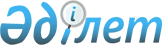 Жануарлар дүниесін пайдалануға рұқсатнамалар беру мен өтінімдердің, рұқсатнамалар мен таңбалар беруді есепке алу жорналдарының, рұқсатнамалар мен таңбаларды есепке алу жөніндегі есептіліктің нысандарын бекіту туралы
					
			Күшін жойған
			
			
		
					Қазақстан Республикасы Ауыл шаруашылығы Министрінің 2008 жылғы 11 желтоқсандағы N 756 Бұйрығы. Қазақстан Республикасының Әділет министрлігінде 2008 жылғы 26 желтоқсанда Нормативтік құқықтық кесімдерді мемлекеттік тіркеудің тізіліміне N 5416 болып енгізілді. Күші жойылды - Қазақстан Республикасы Қоршаған ортаны қорғау министрінің 2013 жылғы 27 қыркүйектегі № 292-ө бұйрығымен (алғашқы ресми жарияланған күннен бастап он күнтізбелік күн өткен соң қолданысқа енгізіледі)      Ескерту. Күші жойылды - ҚР Қоршаған ортаны қорғау министрінің 27.09.2013 № 292-ө бұйрығымен (алғашқы ресми жарияланған күннен бастап он күнтізбелік күн өткен соң қолданысқа енгізіледі).

      Қазақстан Республикасы Үкіметінің 2004 жылғы 31 желтоқсандағы N 1469 қаулысымен бекітілген Жануарлар дүниесін пайдалануға рұқсат беру ережесіне сәйкес БҰЙЫРАМЫН: 



      1. Қоса беріліп отырған: 



      1) мыналарға: 

      аң және балық аулау объектілеріне жатпайтын жануарларды шаруашылық мақсаттарда пайдалануға, жануарларды ғылыми, мәдени-ағарту, тәрбиелік және эстетикалық мақсаттарда пайдалануға, жануарлардың пайдалы қасиеттері мен олардың тіршілігінің өнімдерін пайдалануға; 

      жабайы жануарларға аңшылық жүргізуге; 

      Қазақстан Республикасының жануарлар дүниесін пайдалануға берілетін рұқсатнамалардың; 



      2) жабайы жануарларға аңшылық жүргізуге берілетін таңбалардың; 



      3) мыналарға: 

      аң және балық аулау объектілеріне жатпайтын жануарларды шаруашылық мақсаттарда пайдалануға, жануарларды ғылыми, мәдени-ағарту, тәрбиелік және эстетикалық мақсаттарда пайдалануға, жануарлардың пайдалы қасиеттері мен олардың тіршілігінің өнімдерін пайдалануға берілетін рұқсатнамаларды; 

      жабайы жануарларға аңшылық жүргізуге берілетін рұқсатнамаларды; 

      Қазақстан Республикасының жануарлар дүниесін пайдалануға берілетін рұқсатнамаларды; 

      жабайы жануарларға аңшылық жүргізуге берілетін таңбаларды есепке алу жорналдарының; 



      4) мыналарға: 

      жабайы жануарларға аңшылық жүргізуге; 

      Қазақстан Республикасының жануарлар дүниесін пайдалануға рұқсатнамалар алуға берілетін өтінімдердің; 



      5) мыналарды: 

      жабайы жануарларға аңшылық жүргізуге берілетін рұқсатнамаларды; 

      жабайы жануарларға аңшылық жүргізуге берілетін таңбаларды есепке алу жөніндегі есептіліктің нысандары бекітілсін. 



      2. Қазақстан Республикасы Ауыл шаруашылығы министрлігінің Табиғат ресурстарын пайдалану стратегиясы департаменті (Қ.А. Мейрембеков) осы бұйрықты Қазақстан Республикасы Әділет министрлігінде мемлекеттік тіркеуден өткізуді қамтамасыз етсін. 



      3. Осы бұйрықтың орындалуын бақылау Қазақстан Республикасы Ауыл шаруашылығы министрлігінің Жауапты хатшысы Е.И. Аманға жүктелсін.

      Ескерту. 3-тармаққа өзгерту енгізілді - ҚР Ауыл шаруашылығы министрінің 2010.03.26 № 200 Бұйрығымен.



      4. Осы бұйрық алғаш рет ресми жарияланған күнінен бастап он күнтізбелік күн өткен соң қолданысқа енгізіледі.        Министр                                       А. Күрішбаев 

                                          Қазақстан Республикасы 

                                       Ауыл шаруашылығы министрінің 

                                       2008 жылғы 11 желтоқсандағы 

                                             N 756 бұйрығымен 

                                                бекітілген                                                       Алдыңғы беті     Аң аулау мен балық аулау объектілеріне жатпайтын жануарларды 

       шаруашылық мақсаттарда пайдалануға, жануарларды ғылыми, 

  мәдени-ағарту, тәрбиелік және эстетикалық мақсаттарда пайдалануға, 

жануарлардың пайдалы қасиеттері мен олардың тіршілігінің өнімдерін 

              пайдалануға (қажеттісінің астын сызу керек) 

                        РҰҚСАТ N _____       Ескерту. Рұқсатқа өзгерту енгізілді - ҚР Ауыл шаруашылығы министрінің 2010.03.26 № 200 Бұйрығымен.Комитет төрағасы      _________________________________________ 

                        (Тегі, аты-жөні көрсетіліп, қол қойылады)                                             Рұқсаттың сыртқы беті                            "Тіркелді" __________________________________________________________________ 

(облыстық аумақтық орман және аңшылық шаруашылығы инспекциясының 

                              атауы)       Бастық __________________________________________ 

                        (тегі, аты-жөні)       Қолы   ___________________       М.О.       Ескертпе жануарлар дүниесін қорғау, өсімін молайту және пайдалану саласындағы уәкілетті органның бланкісінде толтырылады. 

                                    Қазақстан Республикасы 

                                 Ауыл шаруашылығы министрінің 

                                 2008 жылғы 11 желтоқсандағы 

                                       N 756 бұйрығымен 

                                          бекітілген                                                       Алдыңғы беті 

                                          Қазақстан Республикасы 

                                       Ауыл шаруашылығы министрінің 

                                        2008 жылғы 11 желтоқсандағы 

                                             N 756 бұйрығымен 

                                                бекітілген                                                 Рұқсаттың сыртқы беті                   А-4 форматындағы рұқсат - қорғаныш қабатымен,                          баспаханалық тәсілмен жасалады. 

                  Бланкінің әр бөлігінде баспаханалық тәсілмен 

                  нөмірлері қойылады. 

                  Түсі - ашық көк. 

                                          Қазақстан Республикасы 

                                       Ауыл шаруашылығы министрінің 

                                        2008 жылғы 11 желтоқсандағы 

                                             N 756 бұйрығымен 

                                                 бекітілген             Ескерту. Рұқсатқа өзгерту енгізілді - ҚР Ауыл шаруашылығы министрінің 2010.03.26 № 200 Бұйрығымен.                                            Басқаға беру құқығынсыз                         Қазақстан Республикасы 

                     Ауыл шаруашылығы министрлігі 

                      Балық шаруашылығы комитеті 

    ____________________________________________________________ 

                      (орган және аумақтық бөлімше)                    Қазақстан Республикасының 

                жануарлар дүниесін пайдалануға 

                           рұқсат 

                         N ________ "Инспекция" мен "Пайдаланушы" арасындағы балық 

аулауға арналған  200__ ж. "___"_______________ N _____шарт негізінде 

__________________________________________________________________ 

(заңды тұлғаның атауы және оның жауапты тұлғасының тегі, аты-жөні 

___________________________________________________________ берілді. 

           немесе жеке тұлғаның тегі, аты-жөні) 

Пайдалану түрі ___________________________________________________ 

       (судағы омыртқасыз жануарлар мен теңіз сүт қоректілерін қоса 

                         алғанда, балық аулау, 

__________________________________________________________________ 

  әуесқойлық (спорттық) балық аулау; балық аулау объектілеріне 

         жатпайтын жануарларды шаруашылық мақсаттарда 

__________________________________________________________________ 

  пайдалану; ғылыми мақсатта пайдалану; мәдени-ағарту, тәрбиелік 

              және эстетикалық мақсаттарда пайдалану; 

__________________________________________________________________ 

    пайдалы қасиеттерін және тіршілік ету өнімдерін пайдалану) 

__________________________________________________________________ 

       (су бөгенінің және (немесе) оның учаскесінің атауы) 

__________________________________________ мақсаттарында пайдалану. 

(кәсіпшілік аулау, спорттық-әуесқойлық, 

мелиоративтік аулау, балық өсіру және т.б.) 

Балықтардың және басқа да су жануарларының түрлері 

немесе олардың тiршiлiк ету өнiмдері, алуға рұқсат 

етілген саны (биомассасы) ________________________________________ 

            (тн немесе кг, итбалықтар басы – цифрлармен және жазбаша) 

Жыныс-жас құрамы (қажет болған жағдайда) _________________________ 

Алып қою мерзімі _______________ ден ______________________ дейін 

                       (рұқсаттың қолданылу мерзімі) 

Алып қою тәсілдері (аулау, ату, жинау) ___________________________ 

                                          (түрі, мөлшері, саны) 

Болжамды алып қою учаскесінің ауданы 

(аумағы) мен шекарасы ____________________________________________ 

Жануарлар дүниесінің объектілерін немесе олардың тiршiлiк ету өнiмдерiн алып қою тәсілдері мен қарулары, қолданылатын жүзу құралдар 

__________________________________________________________________ 

                        (типтері, саны) 

__________________________________________________________________ 

Жануарлар дүниесiн объектiлерiн алып қоюға 

қатысушы адамдардың саны _________________________________________ 

Төлену фактісін растайтын құжатқа сілтеме 

жасай отырып, жануарлар дүниесiн пайдаланғаны 

үшiн төленген төлем сомасы _______________________________________ 

Берілген күні  200___ ж. "______" _____________ 

М.О. Қолы _____________________________________ 

             (лауазымды тұлғаның аты-жөні) 

                                          Қазақстан Республикасы 

                                       Ауыл шаруашылығы министрінің 

                                        2008 жылғы 11 желтоқсандағы 

                                             N 756 бұйрығымен 

                                                бекітілген                        Марканың жоғарғы бөлігі                       _______________________ 

                     |  Рұқсат             | Щ 

                     |                       | Ң 

                     |  Дарақтар саны        | Ң 

                     |                       | Ң 

                     |  Бейнесі көрсетілген  | Ң 

                     |  жануар атауы         | Ң 

                     |                       | Ң 23,5 мм 

                     |  Жануарлар дүниесін   | Ң 

                     |  қорғау, өсімін       | Ң 

                     |  молайту және         | Ң 

                     |  пайдалану саласындағы| Ң 

                     |  уәкілетті органның   | Ң 

                     |  атауы                | Ң 

                     |_______________________| Ү 

                       б ңңңңңңңңңңңң® 

                               17,5 мм                       Марканың төменгі бөлігі                       _______________________ 

                     |  Түбірек              | 

                     |                       | 

                     |  Дарақтар саны        | 

                     |                       | 

                     |  Жануар атауы         | 

                     |                       | 

                     |  Жануарлар дүниесін   | 

                     |  қорғау, өсімін       | 

                     |  молайту және         | 

                     |  пайдалану саласындағы| 

                     |  уәкілетті органның   | 

                     |  атауы                | 

                     |_______________________|       Ескертпе : Марка қорғаныштық деңгейімен, баспаханалық тәсілмен жасалады, марканың сипаттамасы - мемлекеттік тілде. 

                                          Қазақстан Республикасы 

                                       Ауыл шаруашылығы министрінің 

                                        2008 жылғы 11 желтоқсандағы 

                                             N 756 бұйрығымен 

                                                бекітілген  Аң аулау мен балық аулау объектілеріне жатпайтын жануарларды шаруашылық мақсаттарда пайдалануға, жануарларды ғылыми, мәдени-ағарту, тәрбиелік және эстетикалық мақсаттарда  пайдалануға, жануарлардың пайдалы қасиеттері мен олардың  тіршілігі өнімдерін пайдалануға рұқсаттар беруді есепке алу

ЖУРНАЛЫ 

                                          Қазақстан Республикасы 

                                       Ауыл шаруашылығы министрінің 

                                        2008 жылғы 11 желтоқсандағы 

                                             N 756 бұйрығымен 

                                                бекітілген        Жабайы жануарларды аулауға рұқсаттар беруді есепке алу 

                              ЖУРНАЛЫ кестенің жалғасы 

                                         Қазақстан Республикасы 

                                      Ауыл шаруашылығы министрінің 

                                       2008 жылғы 11 желтоқсандағы 

                                            N 756 бұйрығымен 

                                               бекітілген       Ескерту. Журналға өзгерту енгізілді - ҚР Ауыл шаруашылығы министрінің 2010.03.26 № 200 Бұйрығымен.______________________________________________________________ 

(Балық шаруашылығы комитетінің органы және аумақтық бөлімшесі) Журналдың беттері нөмірленеді, тігіледі және 

Инспекцияның нөмірімен бекітіледі    Қазақстан Республикасының жануарлар дүниесін пайдалануға 

                  рұқсаттар беруді есепке алу 

                            журналы кестенің жалғасы 

                                            Қазақстан Республикасы 

                                        Ауыл шаруашылығы министрінің 

                                         2008 жылғы 11 желтоқсандағы 

                                              N 756 бұйрығымен 

                                                 бекітілген        Жабайы жануарларды аулауға маркалар беруді есепке алу 

                             ЖУРНАЛЫ кестенің жалғасы 

                                          Қазақстан Республикасы 

                                       Ауыл шаруашылығы министрінің 

                                        2008 жылғы 11 желтоқсандағы 

                                             N 756 бұйрығымен 

                                                бекітілген Қазақстан Республикасы 

Ауыл шаруашылық министрлігінің 

Орман және аңшылық шаруашылығы комитеті ____________________________________________ 

(облыстық орман және аңшылық шаруашылығы 

      аумақтық инспекциясының атауы)  Жабайы жануарлар аулау үшін 

рұқсат алуға өтінім __________________________________________________________________ 

                    өтінім иесі туралы деректер, 

__________________________________________________________________ 

  (заңды тұлғалар үшін деректемелер, жеке тұлғалар үшін төлқұжат 

                      деректері, мекен-жайы) 

__________________________________________________________________ 

  (шетелдік тұлғалар үшін - келу және кету күні, келу мақсаты, 

   жүріс-тұрыс бағыты, уақытша тұратын мекен-жайы көрсетіліп, 

              Қазақстан Республикасында болу мерзімі) 

Жануарлар дүниесін пайдаланудың түрі _____________________________ 

Алып қою мақсаты _________________________________________________ 

Мекендейтін ортасынан алып қою жоспарланып отырған жануарлар дүниесі объектілерінің тізбесі мен саны: Алып қою мерзімі _________________________________________________ 

Алып қою болжамдалған учаскенің ауданы (аумағы) мен шекарасы 

__________________________________________________________________ 

Алып қою тәсілі __________________________________________________ 

                              (аулау, ату, жинау) 

Басшы ____________________________________________________________ 

                (тегі, аты-жөні көрсетіліп, қол қойылады) М.О.                             20___ жыл "__________" 

                                          Қазақстан Республикасы 

                                       Ауыл шаруашылығы министрінің 

                                        2008 жылғы 11 желтоқсандағы 

                                             N 756 бұйрығымен 

                                                бекітілген       Ескерту. Өтінімге өзгерту енгізілді - ҚР Ауыл шаруашылығы министрінің 2010.03.26 № 200 Бұйрығымен.Қазақстан Республикасы 

Ауыл шаруашылығы минстрлігінің 

Балық шаруашылығы комитеті 

____________________________ 

(орган және аумақтық бөлімше)  Қазақстан Республикасының жануарлар 

дүниесін пайдалану үшін рұқсатын алуға 

өтінім Кімнен ___________________________________________________________ 

(өтінім беруші туралы мәліметтер (заңды тұлғалар үшін деректемелер, 

                    жеке тұлғалар үшін төлқұжат 

__________________________________________________________________ 

деректері, шетелдіктер үшін қосымша - келу  және кету  күні, келу 

            мақсаты, жүріс-тұрыс маршруты, уақытша 

__________________________________________________________________ 

  тұратын мекен-жайы көрсетіліп, Қазақстан Республикасында болу 

                              мерзімі) 

Pұқсат беруді сұраймын: __________________________________________ 

             (пайдалану түрлері- омыртқасыз су жануарлары мен теңіз 

                                   сүтқоректілерін 

__________________________________________________________________ 

аулауды қоса алғанда балық аулау (әуесқойлық (спорттық) балық аулауды 

                      қоспағанда); балық аулау 

__________________________________________________________________ 

    объектілеріне жатпайтын жануарларды шаруашылық мақсаттарда 

                  пайдалану; ғылыми мақсаттарда 

__________________________________________________________________ 

пайдалану; мәдени-ағарту, тәрбиелік және эстетикалық мақсаттарда 

                  пайдалану; пайдалы қасиеттерін 

__________________________________________________________________ 

              және тіршілік ету өнімдерін пайдалану) 

Алып қою мақсаты _________________________________________________ 

                              (кәсіпшілік балық аулау, 

__________________________________________________________________ 

              балық өсіру, ғылыми аулау және т.б.) 

      Мекендейтін ортасынан алынуы жоспарланып отырған балықтар мен басқа су жануарларының тізбесі мен саны: Жыныстық-жас құрамы (қажет болған жағдайда) ______________________ 

Алып қою мерзімі _________________________________________________ 

Алып қою болжамдалған учаскенің ауданы (аумағы) мен шекарасы __________________________________________________________________ 

Алып қою тәсілі __________________________________________________ 

                              (аулау, ату, жинау) 

Алып қою қарулары _______________________________________________ 

                              (атауы, саны, мөлшері) 

- қойылатын аулар ________________________________________________ 

- сүзекілер ______________________________________________________ 

- басқа алып қою қарулары ________________________________________ 

- алып қою қаруларының таңбалануы ________________________________ 

- жүзу құралдары _________________________________________________ 

                         (аты, маркасы, нөмірі, саны) М.О. Қолы ________________________________________________________ 

         (өтінім берушінің, лауазымды тұлғаның, заңды тұлғаның тегі, 

                                   аты-жөні) 20__ жыл  "____" ___________ Өтінім тіркелді __________________________________________________ 

                                   (күні, қолы)       Өтінімге мына құжаттар қоса тіркеледі (Қазақстан Республикасы Үкіметінің 2004 жылғы 31 желтоқсандағы  N 1469 қаулысымен бекітілген Жануарлар дүниесін пайдалануға рұқсат беру ережесінен көшірме): 



      1) нотариалды куәландырылған құрылтайшы құжаттарының көшірмесі немесе заңды тұлға құрмай кәсіпкерлік қызметті жүзеге асыруға құқық беретін тиісті мемлекеттік орган берген нотариалды куәландрылған құжаттар көшірмесі (алғашқы өтінім кезінде); 



      2) жануарлар дүниесін пайдаланғаны үшін ақы төленгені туралы төлем құжаты; 



      3) жануарлар дүниесі объектілерін алуға қатысушы адамдардың тізімі; 



      4) ұстау, аулау қаруларының, жүзу құралдарының тізбесі; 



      5) жануарлардың сирек кездесетін және құрып кету қаупі төнген түрлерін алып қою жағдайындағы Қазақстан Республикасы Үкіметінің шешімі; 



      6)  берілген рұқсат бойынша есеп (егер рұқсат бұрын берілген жағдайда). 

      Жануарлар дүниесін пайдаланудың түріне байланысты өтінімге қосымша мынадай құжаттар қоса тіркеледі: 



      1) балық аулауға (алғашқы өтінім жасау кезінде): 

      облыстық атқарушы органның су айдындары және (немесе) учаскелері бекiтiп беру туралы шешiмiнiң көшiрмесi; 

      балық аулауға арналған шарттың көшiрмесi; 

      балық шаруашылығын жүргiзуге арналған шарттың көшiрмесi;



      2) балық аулау объектiлерiне жатпайтын жануарларды шаруашылық мақсаттарда пайдалануға (алғашқы өтiнiм жасау кезiнде): 

      аң аулау мен балық аулау объектiлерiне жатпайтын жануарларды пайдалана отырып шаруашылық қызметтi орындауға негiз беретiн құжат (нотариалды куәландырылған лицензия көшiрмесi және/немесе осы шаруашылық қызметiн орындауға арналған құқықты растайтын патенттер, куәлiктер, сертификаттар, дипломдар, басқа да құжаттар); 

      жануарлар дүниесi объектiлерiн алуды дәлелдейтін материалдар (биологиялық негiздеме, мемлекеттiк экологиялық сараптау қорытындысы); 



      3) жануарларды ғылыми мақсаттарда пайдалануға (алғашқы өтiнiм кезiнде): 

      бейiндейтiн ғылыми ұйымның ғылыми кеңесi бекiткен ғылыми-тақырыптық жоспардан және ғылыми зерттеу жұмыстары бағдарламасынан нотариалды куәландырылған үзіндiнiң көшірмесі; 

      уәкілетті органның органмен және аумақтық бөлімшелерге бекiткен ихтиологиялық жұмыс жоспарының көшiрмесi (бақылаулық аулау кезiнде); 

      жануарлар дүниесi объектiлерiн алуды дәлелдейтiн материалдар (биологиялық негiздеме, мемлекеттiк экологиялық сараптау қорытындысы); 

      ғылыми зерттеу жұмыстарын жүзеге асыруға мемлекеттiк тапсырысты iске асыру кезiнде уәкiлеттi органмен жасалған шарттың көшiрмесi. 

                                          Қазақстан Республикасы 

                                       Ауыл шаруашылығы министрінің 

                                        2008 жылғы 11 желтоқсандағы 

                                             N 756 бұйрығымен 

                                                бекітілген       20 __ жылы ________ облысының аумағында пайдаланылған 

    жабайы жануарларды аулауға берілген рұқсаттарды есепке алу 

                       бойынша есептілік ____________________________облыстық орман және аңшылық шаруашылығы аумақтық инспекциясының бастығы 

Тегі, аты-жөні және қолы ________________________________________ 

                                          Қазақстан Республикасы 

                                       Ауыл шаруашылығы министрінің 

                                        2008 жылғы 11 желтоқсандағы 

                                            N 756 бұйрығымен 

                                               бекітілген       20 __ жылы ________ облысының аумағында пайдаланылған 

    жабайы жануарларды аулауға берілген маркаларды есепке алу 

                        бойынша есептілік __________________________ облыстық орман және аңшылық шаруашылығы аумақтық инспекциясының бастығы 

Тегі, аты-жөні және қолы ________________________________________ 
					© 2012. Қазақстан Республикасы Әділет министрлігінің «Қазақстан Республикасының Заңнама және құқықтық ақпарат институты» ШЖҚ РМК
				Берілді (заңды тұлғаның атауы немесе жеке тұлғаның тегі, аты-жөні) Берілді (заңды тұлғаның атауы немесе жеке тұлғаның тегі, аты-жөні) Рұқсатты пайдалануға жауапты тұлғалар (тегі, аты-жөні) Рұқсатты пайдалануға жауапты тұлғалар (тегі, аты-жөні) Рұқсат пайдаланылатын учаскенің аумағы мен шекарасы Рұқсат пайдаланылатын учаскенің аумағы мен шекарасы Алып қою тәсілдері (ату, аулау, жинау) Алып қою тәсілдері (ату, аулау, жинау) Р/с N Жануарлар мен құстардың түрлері Дарақтар саны Алып қою мерзімі _______ жылдың "__"________ бастап 

                 _______ жылдың "__"________ дейін Алып қою мерзімі _______ жылдың "__"________ бастап 

                 _______ жылдың "__"________ дейін Алып қою мерзімі _______ жылдың "__"________ бастап 

                 _______ жылдың "__"________ дейін Жануарлар дүниесін пайдаланғаны үшін төленген төлемақылар сомасы Жануарлар дүниесін пайдаланғаны үшін төленген төлемақылар сомасы Рұқсатты пайдалану туралы есеп беру мерзімі Рұқсатты пайдалану туралы есеп беру мерзімі _________ жылдың "____"__________ Бақылау (аумақтық бөлімшелердің уәкілетті мекемесінің атауы) жүктеледі Бақылау (аумақтық бөлімшелердің уәкілетті мекемесінің атауы) жүктеледі Қазақстан Республикасы Ауыл шаруашылығы министрлігі Орман және аңшылық шаруашылығы комитеті Қазақстан Республикасы Ауыл шаруашылығы министрлігі Орман және аңшылық шаруашылығы комитеті Аңшылық шаруашылығы субъектісінің атауы 

____________________ 

____________________ 

____________________ ____________облыстық орман және аңшылық шаруашылығы аумақтық инспекциясының атауы ______________ облыстық орман және аңшылық шаруашылығы аумақтық инспекциясының атауы Аңшылық шаруашылығы субъектісінің атауы 

____________________ 

____________________ 

____________________ Жабайы жануарларды аулауға РҰҚСАТТЫҢ ТҮБІРТЕГІ N ___ (рұқсатты берген облыстық орман және аңшылық шаруашылығы аумақтық инспекциясында қалады) 

________________________________аңшылық шаруашылығы субъектісі берді 

Олжалауға _________      (жануардың түрі,      жынысы, саны) Мақсаты ___________ 

___________________ 

(әуесқойлық, спорттық, кәсіпшілік, аң аулау, олжа табу) 

Қолданылу мерзімі 

__ жылдың "__" ____ 

бастап 

__ жылдың "__" ____ дейін 

Аң аулау орны __________________ 

__________________ 

Жабайы жануарларды 

олжалауға төленген сома ________ теңге 

Берілген күні "___"__________ жыл 

___________________ 

______________ берді (облаумақинспекцияның беруге жауапты тұлғасының қолы) 

Алдым _____________ (аңшылық шаруашылығы  субъектісі өкілінің қолы) 
(облаумақинспекция толтырады) 
Жабайы жануарларды аулауға 

РҰҚСАТ N ___ (пайдаланылмаған рұқсат рұқсатты берген облыстық орман және аңшылық шаруашылығы аумақтық инспекциясына қайтарылады) 

______________________ 

аңшылық шаруашылығы  субъектісі берді 

Олжалауға ____________ 

       (жануардың түрі, 

        жынысы, саны) 

Мақсаты ______________ 

______________________ 

(әуесқойлық, спорттық, кәсіпшілік аң аулау, олжа табу) 

Қолданылу мерзімі 

____ жылдың "__" _____ бастап 

____ жылдың "__" _____ дейін 

Аң аулау орны ______________________ 

______________________ 

Жабайы жануарларды олжалауға төленген сома _________________теңге Берілген күні 

"___" ____________ жыл 

______________________ 

_________________ берді (облыстық орман және аңшылық шаруашылығы аумақтық инспекциясының беруге жауапты тұлғасының қолы) 

Алдым ________________ 

   (аңшылық шаруашылығы     субъектісі өкілінің қолы) 
(облаумақинспекция толтырады) 
Жабайы жануарларды аулауға 

РҰҚСАТ ТАЛОНЫ N __ 

(аңшыға аңшылық шаруашылығы субъектісі береді) 

Аңшы ______________     берілді 

___________________ 

Аңшылық куәлігі 

___________________ 

(сериясы, нөмірі) 

___________________ 

Олжалауға _________ ___________________ 

(жануардың түрі, жынысы, саны) 

Мақсаты ___________ 

___________________ 

(әуесқойлық, спорттық, кәсіпшілік аң аулау, олжа табу) 

Қолданылу мерзімі 

__ жылдың "__" ____ 

бастап 

__ жылдың "__" ____ дейін 

Берілген күні 

"___"__________ жыл 

______________берді 

(аңшылық шаруашылығы  субъектісінің беруге жауапты тұлғасының қолы) 

Аңшылық шаруашылығы ұйымының жолдамасы болған жағдайда аңшылық шаруашылығы ұйымының аумағында ғана жарамды. 

Аңшылық шаруашылығы  субъектісі _______ ___________________ 

М.О. 
(аңшылық шаруашылығы ұйымы толтырады) 
РҰҚСАТТ ТАЛОНЫ пайдалану туралы белгі 

(аңшылық шаруашылығы  субъектісі толтырады) 
РҰҚСАТТЫ 

пайдалану туралы белгі 
Аңшы _________________ 

Аңшылық куәлігі ______________________ 

(сериясы, нөмірі) 

Қатысады: ____________ 

    (бірлесіп аң аулау 

   кезінде толтырылады, 

______________________ 

аңшының тегі, аты-жөні, аңшылық куәлігінің сериясы, нөмірі) 

______________________ 

______________________ 

Аң аулау орны ________ 

______________________ 

______________________ 

   (алу болжамдалған 

  учаскенің аумағы мен 

       шекарасы) 

Аңшылық шаруашылығы  субъектісінің М.О. 

Олжалады _____________ 

"__" _____________ жыл 

Аңшылық шаруашылығы субъектісінің аң аулауды бақылаушы өкілі

______________________ 

    (тегі, аты-жөні 

    көрсетіліп, қол 

       қойылады) (аңшылық шаруашылығы   субъектісі толтырады) Жануарлар түрі Саны Саны Саны Барлық олжаланғаны, олжалау күні Аңшының қолы Аңшы _________________ 

Аңшылық куәлігі ______________________ 

(сериясы, нөмірі) 

Қатысады: ____________ 

    (бірлесіп аң аулау 

   кезінде толтырылады, 

______________________ 

аңшының тегі, аты-жөні, аңшылық куәлігінің сериясы, нөмірі) 

______________________ 

______________________ 

Аң аулау орны ________ 

______________________ 

______________________ 

   (алу болжамдалған 

  учаскенің аумағы мен 

       шекарасы) 

Аңшылық шаруашылығы  субъектісінің М.О. 

Олжалады _____________ 

"__" _____________ жыл 

Аңшылық шаруашылығы субъектісінің аң аулауды бақылаушы өкілі

______________________ 

    (тегі, аты-жөні 

    көрсетіліп, қол 

       қойылады) (аңшылық шаруашылығы   субъектісі толтырады) Жануарлар түрі аталығы ұрғашысы ұшары Барлық олжаланғаны, олжалау күні Аңшының қолы Аңшы _________________ 

Аңшылық куәлігі ______________________ 

(сериясы, нөмірі) 

Қатысады: ____________ 

    (бірлесіп аң аулау 

   кезінде толтырылады, 

______________________ 

аңшының тегі, аты-жөні, аңшылық куәлігінің сериясы, нөмірі) 

______________________ 

______________________ 

Аң аулау орны ________ 

______________________ 

______________________ 

   (алу болжамдалған 

  учаскенің аумағы мен 

       шекарасы) 

Аңшылық шаруашылығы  субъектісінің М.О. 

Олжалады _____________ 

"__" _____________ жыл 

Аңшылық шаруашылығы субъектісінің аң аулауды бақылаушы өкілі

______________________ 

    (тегі, аты-жөні 

    көрсетіліп, қол 

       қойылады) (аңшылық шаруашылығы   субъектісі толтырады) Аңшы _________________ 

Аңшылық куәлігі ______________________ 

(сериясы, нөмірі) 

Қатысады: ____________ 

    (бірлесіп аң аулау 

   кезінде толтырылады, 

______________________ 

аңшының тегі, аты-жөні, аңшылық куәлігінің сериясы, нөмірі) 

______________________ 

______________________ 

Аң аулау орны ________ 

______________________ 

______________________ 

   (алу болжамдалған 

  учаскенің аумағы мен 

       шекарасы) 

Аңшылық шаруашылығы  субъектісінің М.О. 

Олжалады _____________ 

"__" _____________ жыл 

Аңшылық шаруашылығы субъектісінің аң аулауды бақылаушы өкілі

______________________ 

    (тегі, аты-жөні 

    көрсетіліп, қол 

       қойылады) (аңшылық шаруашылығы   субъектісі толтырады) Аңшы _________________ 

Аңшылық куәлігі ______________________ 

(сериясы, нөмірі) 

Қатысады: ____________ 

    (бірлесіп аң аулау 

   кезінде толтырылады, 

______________________ 

аңшының тегі, аты-жөні, аңшылық куәлігінің сериясы, нөмірі) 

______________________ 

______________________ 

Аң аулау орны ________ 

______________________ 

______________________ 

   (алу болжамдалған 

  учаскенің аумағы мен 

       шекарасы) 

Аңшылық шаруашылығы  субъектісінің М.О. 

Олжалады _____________ 

"__" _____________ жыл 

Аңшылық шаруашылығы субъектісінің аң аулауды бақылаушы өкілі

______________________ 

    (тегі, аты-жөні 

    көрсетіліп, қол 

       қойылады) (аңшылық шаруашылығы   субъектісі толтырады) Аңшы _________________ 

Аңшылық куәлігі ______________________ 

(сериясы, нөмірі) 

Қатысады: ____________ 

    (бірлесіп аң аулау 

   кезінде толтырылады, 

______________________ 

аңшының тегі, аты-жөні, аңшылық куәлігінің сериясы, нөмірі) 

______________________ 

______________________ 

Аң аулау орны ________ 

______________________ 

______________________ 

   (алу болжамдалған 

  учаскенің аумағы мен 

       шекарасы) 

Аңшылық шаруашылығы  субъектісінің М.О. 

Олжалады _____________ 

"__" _____________ жыл 

Аңшылық шаруашылығы субъектісінің аң аулауды бақылаушы өкілі

______________________ 

    (тегі, аты-жөні 

    көрсетіліп, қол 

       қойылады) (аңшылық шаруашылығы   субъектісі толтырады) Аңшы _________________ 

Аңшылық куәлігі ______________________ 

(сериясы, нөмірі) 

Қатысады: ____________ 

    (бірлесіп аң аулау 

   кезінде толтырылады, 

______________________ 

аңшының тегі, аты-жөні, аңшылық куәлігінің сериясы, нөмірі) 

______________________ 

______________________ 

Аң аулау орны ________ 

______________________ 

______________________ 

   (алу болжамдалған 

  учаскенің аумағы мен 

       шекарасы) 

Аңшылық шаруашылығы  субъектісінің М.О. 

Олжалады _____________ 

"__" _____________ жыл 

Аңшылық шаруашылығы субъектісінің аң аулауды бақылаушы өкілі

______________________ 

    (тегі, аты-жөні 

    көрсетіліп, қол 

       қойылады) (аңшылық шаруашылығы   субъектісі толтырады) Аңшы _________________ 

Аңшылық куәлігі ______________________ 

(сериясы, нөмірі) 

Қатысады: ____________ 

    (бірлесіп аң аулау 

   кезінде толтырылады, 

______________________ 

аңшының тегі, аты-жөні, аңшылық куәлігінің сериясы, нөмірі) 

______________________ 

______________________ 

Аң аулау орны ________ 

______________________ 

______________________ 

   (алу болжамдалған 

  учаскенің аумағы мен 

       шекарасы) 

Аңшылық шаруашылығы  субъектісінің М.О. 

Олжалады _____________ 

"__" _____________ жыл 

Аңшылық шаруашылығы субъектісінің аң аулауды бақылаушы өкілі

______________________ 

    (тегі, аты-жөні 

    көрсетіліп, қол 

       қойылады) (аңшылық шаруашылығы   субъектісі толтырады) Аңшы _________________ 

Аңшылық куәлігі ______________________ 

(сериясы, нөмірі) 

Қатысады: ____________ 

    (бірлесіп аң аулау 

   кезінде толтырылады, 

______________________ 

аңшының тегі, аты-жөні, аңшылық куәлігінің сериясы, нөмірі) 

______________________ 

______________________ 

Аң аулау орны ________ 

______________________ 

______________________ 

   (алу болжамдалған 

  учаскенің аумағы мен 

       шекарасы) 

Аңшылық шаруашылығы  субъектісінің М.О. 

Олжалады _____________ 

"__" _____________ жыл 

Аңшылық шаруашылығы субъектісінің аң аулауды бақылаушы өкілі

______________________ 

    (тегі, аты-жөні 

    көрсетіліп, қол 

       қойылады) (аңшылық шаруашылығы   субъектісі толтырады) Аңшы _________________ 

Аңшылық куәлігі ______________________ 

(сериясы, нөмірі) 

Қатысады: ____________ 

    (бірлесіп аң аулау 

   кезінде толтырылады, 

______________________ 

аңшының тегі, аты-жөні, аңшылық куәлігінің сериясы, нөмірі) 

______________________ 

______________________ 

Аң аулау орны ________ 

______________________ 

______________________ 

   (алу болжамдалған 

  учаскенің аумағы мен 

       шекарасы) 

Аңшылық шаруашылығы  субъектісінің М.О. 

Олжалады _____________ 

"__" _____________ жыл 

Аңшылық шаруашылығы субъектісінің аң аулауды бақылаушы өкілі

______________________ 

    (тегі, аты-жөні 

    көрсетіліп, қол 

       қойылады) (аңшылық шаруашылығы   субъектісі толтырады) Тапсырылған аң терісінің саны __________ 

____ дана, сомасы _____________ мың теңге 

Кәсіпшілік аң аулау кезінде жануарлар олжалаудың деректерін аңшы аң аулау аяқталғаннан кейін күн сайын толтырады. 

Аңшылық шаруашылығы субъектісінің аң аулауды   бақылаушы өкілі ________________________ 

         (тегі, аты-жөні, лауазымы, қолы) Тапсырылған аң терісінің саны __________ 

____ дана, сомасы _____________ мың теңге 

Кәсіпшілік аң аулау кезінде жануарлар олжалаудың деректерін аңшы аң аулау аяқталғаннан кейін күн сайын толтырады. 

Аңшылық шаруашылығы субъектісінің аң аулауды   бақылаушы өкілі ________________________ 

         (тегі, аты-жөні, лауазымы, қолы) Тапсырылған аң терісінің саны __________ 

____ дана, сомасы _____________ мың теңге 

Кәсіпшілік аң аулау кезінде жануарлар олжалаудың деректерін аңшы аң аулау аяқталғаннан кейін күн сайын толтырады. 

Аңшылық шаруашылығы субъектісінің аң аулауды   бақылаушы өкілі ________________________ 

         (тегі, аты-жөні, лауазымы, қолы) Тапсырылған аң терісінің саны __________ 

____ дана, сомасы _____________ мың теңге 

Кәсіпшілік аң аулау кезінде жануарлар олжалаудың деректерін аңшы аң аулау аяқталғаннан кейін күн сайын толтырады. 

Аңшылық шаруашылығы субъектісінің аң аулауды   бақылаушы өкілі ________________________ 

         (тегі, аты-жөні, лауазымы, қолы) Тапсырылған аң терісінің саны __________ 

____ дана, сомасы _____________ мың теңге 

Кәсіпшілік аң аулау кезінде жануарлар олжалаудың деректерін аңшы аң аулау аяқталғаннан кейін күн сайын толтырады. 

Аңшылық шаруашылығы субъектісінің аң аулауды   бақылаушы өкілі ________________________ 

         (тегі, аты-жөні, лауазымы, қолы) Тапсырылған аң терісінің саны __________ 

____ дана, сомасы _____________ мың теңге 

Кәсіпшілік аң аулау кезінде жануарлар олжалаудың деректерін аңшы аң аулау аяқталғаннан кейін күн сайын толтырады. 

Аңшылық шаруашылығы субъектісінің аң аулауды   бақылаушы өкілі ________________________ 

         (тегі, аты-жөні, лауазымы, қолы) р/с N Рұқсат N және берілген күні Рұқсаттың қолданылу мерзімі аяқталатын күн Пайдалану түрі (жануарлардың түрі және олардың саны) Кімге берілді (заңды тұлғаның атауы немесе жеке тұлғаның тегі, аты-жөні) Алушының қолы 1 2 3 4 5 6 Рұқсаттың р/с N және берілген күні Ұйымның атауы (облаумақ инспекциясы, аңшылық ісін пайдаланушы) Алушының тегі, аты-жөні Сенімхаттың нөмірі және берілген күні Рұқсаттың нөмірі Олжаланатын жануардың түрі, аталық, аналық, ұшар Олжаланатын жануарлардың саны 1 2 3 4 5 6 7 Рұқсаттың қолданылу мерзімі Аң аулау орыны (аудан, учаске) Төлем  құжатының нөмірі және күні Төлемақы сомасы (теңге) Рұқсат берушінің лауазымы, тегі, аты-жөні Алушының қолы 8 9 10 11 12 13 Рұқсаттың р/с N Рұқсаттың берілген күні Заңды тұлғаның атауы, жеке тұлғаның және/немесе жауапты заңды тұлғаның аты-жөні Пайдалану түрі Алып қою мақсаты Алып қоюға рұқсат берілген балық және басқа да су жануарларының түрі немесе олардың тiршiлiк ету өнiмдері Алып қоюға рұқсат етілген саны (биомассасы) (тн немесе кг, ит балық басы - цифрмен және жазбаша) Жыныс-жас құрамы (қажет жағдайда) 1 2 3 4 5 6 7 8 Алып қою мерзімі Алып қою тәсілдері (аулау, ату, жинау және тағы басқа); Болжамды алып қою  учаскесінің ауданы (аумағы) мен шекарасы Жануарлар дүниесі объектілерін немесе олардың тіршілік ету өнімдерін алып қою тәсілдері мен қарулары, қолданылатын жүзу құралдары Жануарлар дүниесiн объектiлерін алып қоюға қатысушы адамдардың саны Төлену фактісін растайтын құжатқа сілтеме жасай отырып, жануарлар дүниесiн пайдаланғаны үшiн төленген төлем сомасы Рұқсатты берген тұлғаның лауазымы, аты-жөні Алушының қолы 9 10 11 12 13 14 15 16 р/с N және марка берілген күн Ұйымның атауы (облаумақинспекциясы; аңшылық ісін пайдаланушы) Алушының тегі, аты-жөні Төлемақы құжатының нөмірі және берілген күні Жануарлар түрі 1 2 3 4 5 Маркалар саны Төлемақы сомасы (теңге) Аң аулау орны (аудан, учаске) Берушінің лауазымы, тегі, аты-жөні Алушының қолы 6 7 8 9 10 р/с N Жануар түрі Саны Жыныстық-жас құрамы  (қажет болған жағдайда толтырылады) Р/с N Балықтардың және басқа су жануарлары түрі Саны (тн) Төлем ставкасы (кг) Төленген сома (теңге) р/с N Жануарлар түрі Алынған рұқсаттар бланкілері Алынған рұқсаттар бланкілері Пайдаланылған рұқсаттар бланкілері Пайдаланылған рұқсаттар бланкілері Бүлінген рұқсаттар бланкілері Бүлінген рұқсаттар бланкілері Пайдаланылмаған және қайтарылған рұқсаттар бланкілері Пайдаланылмаған және қайтарылған рұқсаттар бланкілері р/с N Жануарлар түрі N Саны (дана) N Саны (дана) N Саны (дана) N Саны (дана) 1 2 3 4 5 6 7 8 9 10 I бөлім "Қазақстан Республикасының азаматтары үшін" I бөлім "Қазақстан Республикасының азаматтары үшін" I бөлім "Қазақстан Республикасының азаматтары үшін" I бөлім "Қазақстан Республикасының азаматтары үшін" I бөлім "Қазақстан Республикасының азаматтары үшін" I бөлім "Қазақстан Республикасының азаматтары үшін" I бөлім "Қазақстан Республикасының азаматтары үшін" I бөлім "Қазақстан Республикасының азаматтары үшін" I бөлім "Қазақстан Республикасының азаматтары үшін" I бөлім "Қазақстан Республикасының азаматтары үшін" II бөлім "Шетелдік азаматтар үшін" II бөлім "Шетелдік азаматтар үшін" II бөлім "Шетелдік азаматтар үшін" II бөлім "Шетелдік азаматтар үшін" II бөлім "Шетелдік азаматтар үшін" II бөлім "Шетелдік азаматтар үшін" II бөлім "Шетелдік азаматтар үшін" II бөлім "Шетелдік азаматтар үшін" II бөлім "Шетелдік азаматтар үшін" II бөлім "Шетелдік азаматтар үшін" р/с N Жануарлар түрі Алынған маркалар (дана) Пайдаланылған маркалар (дана) Пайдаланылмаған және қайтарылған маркалар (дана) 1 2 3 4 5 I бөлім "Қазақстан Республикасының азаматтары үшін" I бөлім "Қазақстан Республикасының азаматтары үшін" I бөлім "Қазақстан Республикасының азаматтары үшін" I бөлім "Қазақстан Республикасының азаматтары үшін" I бөлім "Қазақстан Республикасының азаматтары үшін" II бөлім "Шетелдік азаматтар үшін" II бөлім "Шетелдік азаматтар үшін" II бөлім "Шетелдік азаматтар үшін" II бөлім "Шетелдік азаматтар үшін" II бөлім "Шетелдік азаматтар үшін" 